В соответствии с Федеральными законами 06.10.2005 № 131-ФЗ «Об общих принципах организации местного самоуправления в Российской Федерации», от 25.12.2008 № 273-ФЗ «О противодействии коррупции», законом Приморского края от 25.05.2017 № 122-КЗ «О порядке исполнения гражданами, претендующими на замещение должности главы местной администрации по контракту, муниципальной должности, лицами, замещающими указанные должности предусмотренных законодательством о противодействия коррупции отдельных обязанностей, запретов и ограничений, проверки их соблюдения, Уставом Дальнереченского городского округа, рассмотрев заявление Губернатора Приморского края О.Н. Кожемяко о применении к депутату Думы Дальнереченского городского округа Ибрагимову Э.И. меры ответственности за коррупционное правонарушение, решение комиссии по регламенту, депутатской этике и законности Думы Дальнереченского городского округа о применении к депутату Думы Дальнереченского городского округа меры ответственности за коррупционное правонарушение, Дума Дальнереченского городского округаРЕШИЛА:1. Применить к депутату Думы Дальнереченского городского округа седьмого созыва Ибрагимову Эдуарду Искандаровичу меру ответственности в виде предупреждения за допущенное нарушение законодательства о противодействии коррупции, выразившееся в предоставлении недостоверных и не полных сведений о доходах, расходах, об имуществе и обязательствах имущественного характера.2. Направить настоящее решение Губернатору Приморского края Олегу Николаевичу Кожемяко. 3. Настоящее решение вступает в силу с момента его принятия.4. Настоящее решение подлежит обнародованию и размещению на официальном сайте Дальнереченского городского округа.Председатель Думы Дальнереченского городского округа                                              А.А. Павлов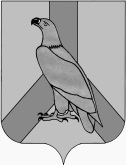 ДУМА ДАЛЬНЕРЕЧЕНСКОГОГОРОДСКОГО ОКРУГАПРИМОРСКОГО КРАЯРЕШЕНИЕДУМА ДАЛЬНЕРЕЧЕНСКОГОГОРОДСКОГО ОКРУГАПРИМОРСКОГО КРАЯРЕШЕНИЕДУМА ДАЛЬНЕРЕЧЕНСКОГОГОРОДСКОГО ОКРУГАПРИМОРСКОГО КРАЯРЕШЕНИЕДУМА ДАЛЬНЕРЕЧЕНСКОГОГОРОДСКОГО ОКРУГАПРИМОРСКОГО КРАЯРЕШЕНИЕ31 мая 2022 г. г. Дальнереченск г. Дальнереченск                   № 74О применении к депутату Думы Дальнереченского городского округа Ибрагимову Э.И. меры ответственности за коррупционное правонарушение О применении к депутату Думы Дальнереченского городского округа Ибрагимову Э.И. меры ответственности за коррупционное правонарушение 